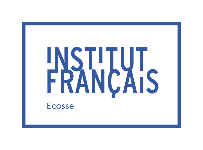     FOOD ALLERGY FORMPlease let us know if your child has any medical conditions or allergies.Name of the Parent/Guardian/Carer _______________________________________Name of the child ______________________________________________Child’s D.O.B _______________________Tel: ___________________________Email ______________________________________________Details of child’s relevant medical condition(s)/Allergies:________________________________________________________________________Emergency contact details ________________________________________________Print Name:                                                                        Date:Signed: